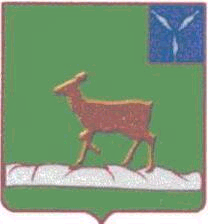 ИВАНТЕЕВСКОЕ РАЙОННОЕ СОБРАНИЕИВАНТЕЕВСКОГО МУНИЦИПАЛЬНОГО РАЙОНАСАРАТОВСКОЙ ОБЛАСТИПятое заседание 	     проект   	       РЕШЕНИЕ № от 29 января 2024 годас. ИвантеевкаОб утверждении графика приемаграждан депутатами Ивантеевского районного СобранияИвантеевского муниципального районаСаратовской области в 2024 годуВ целях обеспечения соблюдения и защиты, конституционных прав граждан на беспрепятственное обращение к депутатам Ивантеевского районного Собрания  с предложениями, заявлениями, жалобами, за защитой своих прав, свобод и охраняемых законом интересов, в соответствии с Конституцией  Российской Федерации,  Федеральными законами от 6 октября 2003 года  №131-ФЗ «Об общих принципах организации местного самоуправления в Российской Федерации», от  2 мая 2006 года №59-ФЗ «О порядке рассмотрения обращений граждан Российской Федерации», Законом Саратовской области от 31 июля 2018 года №73-ЗСО «О дополнительных гарантиях права граждан на обращение» и на основании статьи 19 Устава Ивантеевского муниципального района, Ивантеевское районное Собрание РЕШИЛО:1. Утвердить график приема граждан депутатами Ивантеевского районного Собрания Ивантеевского муниципального района Саратовской области в 2024 году.2. Опубликовать настоящее решение в официальном информационном бюллетене «Вестник Ивантеевского муниципального района» и разместить на официальном сайте администрации Ивантеевского муниципального района в сети «Интернет».3. Настоящее решение вступает в силу со дня его принятия.Председатель Ивантеевскогорайонного Собрания  	                                                                   А.М. Нелин	Приложение №1к решению районного Собранияот 29.01.2024 г. №«Об утверждении графика приемаграждан депутатами Ивантеевского районного СобранияИвантеевского муниципального районаСаратовской области в 2024 году»График приемаграждан депутатами Ивантеевского районного СобранияИвантеевского муниципального района Саратовской области в 2024 годуНомер п/пФамилия, имя, отчество депутата Дни приемаЧасы приемаМесто проведения приема1.Скипа Рушан Елемесовнакаждый понедельник месяца с 8-00                до 12-00с. Бартеневка, здание администрации Бартеневского  муниципального образования2.Моисеев Геннадий Николаевичпоследняя пятница каждого месяцас 13-00 до 14-00с. Бартеневка                     ул. Победы, 31 - административное здание3.Уколова Инна Николаевнакаждый понедельник, четверг, пятница месяцас 9-00 до 11-00п. Знаменский, здание администрации Знаменского муниципального образования4.Гумеров Никита Георгиевичпоследняя среда каждого месяцас 10-00 до 12-00 п. Знаменский, зданиеадминистрация Знаменского муниципального образования5.Шишкин Алексей Алексеевичпервый вторник каждого месяцас 9-00 до 12-00с. Ивановка, здание администрации Ивановского муниципального образования6.Буховец Андрей Владимировичпервая пятница каждого месяцас 10-00 до 12-00с. Ивановка, здание администрации Ивановского муниципального образования7.Черникова Ирина Владимировнапоследний вторник каждого месяцас 15-00 до 16-00с. Ивантеевка,                     ул. Мелиораторов д.5, здание ГАУ СО КЦСОН Ивантеевского района8.Нелин Алексей Михайловичкаждый первый понедельник месяцас 10-00 до 12-00с. Ивантеевка,  кабинет председателя Ивантеевского районного Собрания, здание администрации района9.Егармина Наталья ВикторовнаКаждая среда месяцаКаждый четверг месяцаКаждая пятница месяцас 10-00 до 11-00с 10-00 до 11-00с 10-00 до 11-00с. Сестры, административное зданиес. Канаевка, административное зданиес. Клевенка, административное здание10.Пульков Анатолий Васильевичкаждый понедельник месяца с 9-00 до 10-00с. Канаевка,                       ООО «Победа» -  кабинет директора11.Корнилова Наталья Александровна  каждый понедельник, четверг месяцас 9-00 до 11-00с. Николаевка, здание администрации Николаевского  муниципального образования12.Целых Владимир ВасильевичКаждая среда месяцас 08-30 до 09-30 с. Николаевка административное здание КФХ «Целых В.В.»13.Дорогобед Наталия Викторовнапервая среда каждого месяцапервый  каждого четверг месяцас 10-00 до 12-00с 10-00 до 12-00с. Арбузовкас. Раевка, здание администрации Раевского муниципального образования.14.Мельник Наталья Романовнатретий вторник каждого месяцас 10-00 до 12-00с. Раевка, здание конторы ООО «Заречье»15.Юлин Владимир ГеннадьевичПервая пятница каждого месяцас 15-00 до 17-00с. Чернава, здание администрации Чернавского муниципального образования16.Баннов Геннадий Владимировичпервый понедельник  каждого месяцас 9-00 до 11-00с. Яблоновый Гай, здание администрации Яблоново-Гайского муниципального образования17.Тюсин Александр Николаевичпоследний четверг каждого месяцас 8-00 до 11-00с. Яблоновый Гай, колхоз им. Чапаева -  кабинет председателя.Председатель Ивантеевскогорайонного Собрания  		    А.М. Нелин